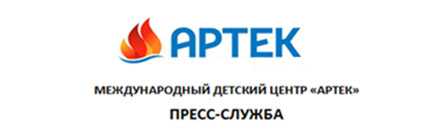                                                                              	ПРЕСС-РЕЛИЗ«Артек» вывел на новый уровень свой статус Международного центра детской дипломатии – итоги 2017 года28 декабря 2017 г.«Один из главных результатов года – рывок, который совершил «Артек» в международной деятельности. Мы не просто восстановили свой статус мирового центра детской дипломатии, которым славились в XX веке, но и вышли на новый уровень: сегодня «Артек» становится для зарубежных коллег прообразом детской ООН».Такое заявление сделал директор МДЦ «Артек» Алексей Каспржак в ходе итоговой пресс-конференции, которая прошла 21 декабря 2017 года в пресс-центре МИА «Россия сегодня» в г. Симферополе.Он пояснил, что в 2017 году произошел существенный рост количества иностранных детей, посетивших детский центр. С 2014 года «Артек» принял 3 163 ребенка из 62 стран, и больше половины от этого числа – 2000 детей – это показатель 2017 года. «В этом году иностранные дети составили 6% от общего артековского контингента, а это соответствует доле иностранных студентов, ежегодно обучающихся в вузах Российской Федерации», – рассказал директор. «В ТОП-10 стран, чьи представители чаще других приезжают в «Артек», – Украина, Беларусь, Казахстан, Киргизия, Франция, Армения, Узбекистан, Молдова, Монголия, Сербия, США», – добавил он.Стратегическим проектом, обеспечивающим международную востребованность «Артека», в 2017 году стало учреждение в Международном детском центре  института волонтеров-переводчиков, который обеспечивает пребывание детей, не владеющих русским языком: «Нынешним летом у нас работали 23 волонтера-переводчика с английского, арабского, греческого, испанского, китайского, монгольского, немецкого, сербского, французского и чешского языков. Нам помогли партнеры – Институт русского языка имени Пушкина, Фонд поддержки «Артека», Фонд социально-культурных инициатив».Алексей Каспржак рассказал, что в будущем эта программа будет расширена, причем ключевым направлением работы станет адаптация образовательных программ на иностранных языках: «Наше конкурентное преимущество – уникальные образовательные программы, которые не может предложить ни один зарубежный лагерь, ведь мы работаем с такими партнерами как Роскосмос, ОАК, МГУ, Бауманка... С другой стороны, балет, живопись, музыка – то, чем славится русская культура. Зарубежной аудитории это интересно, а значит, мы должны обеспечить реализацию этих программ на основных языках, и мы работаем в этом направлении».Директор «Артека» указал, что качество организации образовательного процесса в «Артеке» признано также иностранными профессионалами: «Мы задаем стандарт современного лагеря. Наши зарубежные партнеры изучают наш опыт, признавая лидерство нашего организационного и содержательного уровня. К примеру, стала востребованной услуга добровольной сертификации «Артеком» программ зарубежных лагерей, наш «гриф» для них – это знак качества. Мы сертифицировали программы лагеря из Болгарии «Камчия», есть еще запросы, которые сформировались в том числе по итогам Международного конгресса детских лагерей», – отметил директор.Алексей Каспржак рассказал, что в 2017 году положено начало долгосрочным международным партнерским отношениям – соглашения об этом заключены с «Артеком» как на уровне государственных структур, так и на уровне образовательных учреждений различных стран. Уже подписано 13 международных соглашений с образовательными учреждениями 10 государств, включая Китай, Швейцарию, Францию, Сербию, США, Данию, Монголию, Вьетнам, Испанию и Японию.А фундаментом долгосрочных международных связей станет Международная ассоциация выпускников «Артека», которая учреждена в нынешнем году: «Бывших артековцев не бывает. Все, кто побывал в «Артеке», навсегда входят в особую семью, где главные ценности – международное согласие и стремление сделать мир лучше. Теперь выпускники в разных странах объединяются, чтобы участвовать в жизни детского лагеря, независимо от того, в каком году они выучили девиз «артековц сегодня – артековец всегда», – заметил директор.Алексей Каспржак добавил, что в новом году в «Артеке» будет проведена Международная детская ассамблея по модели ООН с привлечением детей из-за рубежа и детей-участников тематических дипломатических смен. Ассамблея будет проведена при поддержке партнеров – МГИМО МИД РФ и Дипломатической академии.Напомним, инициатива Международной детской ассамблеи по модели ООН была высказана в августе 2017 года иностранными журналистами, посетившими «Артек»: «Самое главное, что вы получаете в «Артеке» – взаимодействие между нациями внутри «Артека». «После того, как я увидел детей международной смены, я понял, что «Артек» – это база Объединенный Наций. То, что здесь происходит, – это пример не только для детей России, но и других стран. В «Артеке» мы видим диалог традиций, здесь можно выбрать, что делать в будущем, и получить жизненный пример», – заявил в ходе посещения «Артека» корреспондент агентства «Пренса Латина» Ансел Павел Оро Оро.Пресс-служба «Артека»в Москве:+7 916 8042300, press.artek@primum.ru. в Крыму:  +7 978 7340444, press@artek.orgАктуальные интернет-ресурсы «Артека»:Фотобанк                           http://artek.org/press-centr/foto-dlya-pressy/Youtube-канал:               www.youtube.com/c/artekrussiaSM-аккаунты:                  vk.com/artekrussia                                               www.facebook.com/artekrussia                                               www.instagram.com/artekrussia/